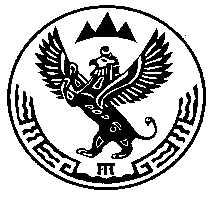  ПОСТАНОВЛЕНИЕ                                                                       JОП«21»  июля  .		            с. Шыргайта                        №  29 Об утверждении  административного регламента по предоставлению муниципальной услуги «Рассмотрение обращений граждан»В соответствии с Федеральными законами  от 27 июля 2010 г. N 210-ФЗ "Об организации предоставления государственных и муниципальных услуг",  от 6 октября 2003 г. N 131-ФЗ "Об общих принципах организации местного самоуправления в Российской Федерации",ПОСТАНОВЛЯЮ:1. Утвердить административный регламент по предоставлению муниципальной услуги «Рассмотрение обращений граждан» согласно приложению.2. Настоящее Постановление разместить в сети Интернет на официальном сайте администрации  МО «Шебалинский район» и обнародовать на информационном стенде Шыргайтинского сельского поселения.3. Настоящее постановление вступает в силу после его обнародования.4. Контроль за исполнением настоящего постановления оставляю за собой.Глава  сельской администрацииМО Шыргайтинское сельское поселение                                   А.В.Могулчин Приложение к постановлению Главы Шыргайтинского сельского поселенияот «21» июля  № 29Административный регламент по оказанию муниципальной услуги сельской Администрацией Шыргайтинского сельского поселения «Рассмотрение обращений граждан»1. Общие положения1.1 Административный регламент по предоставлению муниципальной услуги «Рассмотрение обращений граждан» (далее – Административный регламент).1.2 Административный регламент по предоставлению муниципальной услуги «Рассмотрение обращений граждан» (далее – муниципальная услуга) разработан в целях повышения качества предоставления и доступности муниципальной услуги и создания комфортных условий для ее получения.1.3 Настоящий административный регламент определяет порядок, сроки и последовательность действий (административных процедур) при рассмотрении обращений граждан .2 Стандарт предоставления муниципальной услуги2.1. Наименование муниципальной услуги - Рассмотрение обращений граждан.2.2 Органом, предоставляющего муниципальную услугу является сельская администрация Шыргайтинского сельского поселения, а именно должностные лица, специалисты (далее - Специалисты)2.3. Результатом исполнения функции по рассмотрению письменного обращения гражданина является разрешение по существу всех поставленных в обращении вопросов, принятие необходимых мер и направление заявителю письменного ответа.Результатом исполнения услуги по рассмотрению устного обращения гражданина в ходе личного приема является разрешение по существу всех поставленных в обращении вопросов или получение гражданином необходимых разъяснений.2.4 Муниципальная услуга исполняется в отношении:- граждан Российской Федерации, иностранных граждан и лиц без гражданства, за исключением случаев, установленных международным договором Российской Федерации или федеральным законом;- лиц, имеющих право в соответствии с законодательством Российской Федерации либо в силу наделения их заявителями в порядке, установленном законодательством Российской Федерации, полномочиями выступать от их имени при взаимодействии с органами местного самоуправления.Граждане имеют право обращаться лично, а также направлять индивидуальные и коллективные обращения.2.5 Срок предоставления муниципальной услуги.Письменное обращение гражданина подлежит обязательной регистрации в течение трех дней с момента поступления в Администрацию.Письменное обращение, поступившее в Администрацию, рассматривается в течение 30 дней со дня его регистрации, если не установлен более короткий контрольный срок исполнения указанной функции.Глава Администрации при рассмотрении обращений граждан, поступивших в Администрацию, вправе устанавливать сокращенные сроки рассмотрения отдельных обращений граждан.В исключительных случаях, а также в случае направления запроса о предоставлении информации, необходимой для рассмотрения обращения, в государственный орган, орган местного самоуправления или должностному лицу срок рассмотрения обращения может быть продлен Главой Администрации, но не более чем на 30 дней, с обязательным уведомлением гражданина о продлении срока рассмотрения обращения.Для решения вопроса о продлении срока рассмотрения обращения ответственный исполнитель в срок не позднее, чем за 3 дня до истечения срока рассмотрения обращения готовит служебную записку с обоснованием необходимости продления срока и представляет ее главе администрации.Глава администрации на основании служебной записки ответственного исполнителя в срок не позднее 2 дней до истечения срока рассмотрения обращения принимает решение о продлении срока рассмотрения обращения. Уведомление о продлении срока рассмотрения обращения направляется заявителю не позднее даты истечения срока рассмотрения обращения.Максимальный срок ожидания в очереди при подаче запроса о предоставлении муниципальной услуги и при получении результата предоставления муниципальной услуги составляет не более 30 минут.Продолжительность приема заявителя у должностных лиц при подаче или получении документов не должно превышать 15 минут.2.6 Предоставление муниципальной услуги осуществляется в соответствии с:- Конституцией Российской Федерации; (опубликована в изданиях: "Российская газета", N 7, 21.01.2009, "Собрание законодательства РФ", 26.01.2009, N 4, ст. 445, "Парламентская газета", N 4, 23-29.01.2009).- Федеральным законом от 02.05.2006 № 59-ФЗ «О порядке рассмотрения обращений граждан Российской Федерации»,- Федеральным законом от 06.10.2003 № 131-ФЗ «Об общих принципах организации местного самоуправления в Российской Федерации»,- Уставом муниципального образования Шыргайтинское сельское поселение.2.7 Для предоставления муниципальной услуги в Администрацию Шыргайтинского сельского поселения заявитель вправе предоставить письменное заявление, в котором указывает ФИО, адрес, цель обращения, вопросы, требующие решения.2.8. Муниципальная услуга предоставляется бесплатно.2.9. Требования к помещениям, в которых предоставляются муниципальные услуги, к залу ожидания, местам для заполнения запросов о предоставлении муниципальной услуги, информационным стендам с образцами их заполнения и перечнем документов, необходимых для предоставления муниципальной услуги.Прием заявителей, пользователей муниципальной услуги, осуществляется ответственными специалистами Администрации Шыргайтинского сельского поселения согласно графику приема граждан, в помещениях здания Администрации Шыргайтинского сельского поселения с учетом максимальной доступности.Помещения, предназначенные для предоставления муниципальной услуги, должны соответствовать санитарно-эпидемиологическим правилам и нормативам, правилам пожарной безопасности для общественных учреждений, нормам охраны труда.Рабочие места специалистов, принимающих и рассматривающих заявления и документы, оборудуются необходимой функциональной мебелью, телефонной связью и оргтехникой. Для заявителя, находящегося на приеме, должно быть предусмотрено место для сидения и раскладки документов. Для предоставления муниципальной услуги выделяются расходные материалы и канцелярские товары.Место для заполнения запросов о предоставлении муниципальной услуги оборудуется необходимой функциональной мебелью и информационными стендами.На информационном стенде, и на сайте размещается следующая информация:- извлечения из нормативных правовых актов, муниципальных правовых актов содержащих нормы, регулирующие деятельность по исполнению муниципальной услуги;- текст административного регламента (полная версия – на сайте, извлечения – на информационном стенде);-- место и режим приема посетителей;- порядок информирования о ходе исполнения муниципальной услуги;- порядок получения консультаций;- порядок обжалования решений, действий (бездействий) должностных лиц, исполняющих муниципальную услугу.2.10 Показатели доступности и качества муниципальной услуги.Качественными показателями доступности муниципальной услуги являются:- простота и ясность изложения информационных документов;- наличие различных каналов получения информации о предоставлении услуги;- доступность работы с представителями лиц, получающих услугу.Количественными показателями доступности муниципальной услуги являются:- короткое время ожидания услуги;- удобный график работы органа, осуществляющего предоставление муниципальной услуги;- удобное территориальное расположение органа, осуществляющего предоставление муниципальной услуги.Качественным показателем качества муниципальной услуги являются:- точность исполнения муниципальной услуги;- профессиональная подготовка сотрудников органа, осуществляющего предоставление муниципальной услуги;- высокая культура обслуживания заявителей.Количественными показателями качества муниципальной услуги являются:- строгое соблюдение сроков предоставления муниципальной услуги;- количество обоснованных обжалований решений органа, осуществляющего предоставление муниципальной услуги.3. Состав, последовательность выполнения административных процедур3.1 Порядок информирования о правилах предоставления муниципальной услуги.Администрация находится по адресу Республика Алтай, Шебалинский район, с. Шыргайта, ул. Песчаная 16.Справочные телефоны специалистов Администрации, предоставляющих муниципальную услугу: 23-6-46Адрес официального  сайта  организации, предоставляющей муниципальную услугу:сайт Администрации Шебалинского района: shebalino-altai.ru, в разделе (сельские поселения), адрес электронной почты: shyrgaita.selskoeposelenie@mail.ru;3.2 Сведения о консультировании.Индивидуальное консультирование заинтересованных лиц проводится по вопросам:- перечня документов, необходимых для предоставления услуги, комплектности (достаточности) представленных документов;- источника получения документов, необходимых для предоставления услуги (орган, организация и их местонахождение);- времени приема и выдачи документов;- сроков предоставления услуги;- порядка обжалования действий (бездействия) и решений, осуществляемых и принимаемых в ходе предоставления услуги.Порядок индивидуального устного консультирования.Для получения индивидуальной консультации по вопросам предоставления муниципальной услуги необходимо обратиться в Администрацию по адресу: Республика Алтай, Шебалинский район, с.Шыргайта ул. Песчаная, 16, по телефону или по электронной почте.Специалист, осуществляющий устное консультирование, должен принять все необходимые меры для дачи полного ответа на поставленные вопросы, в случае необходимости с привлечением компетентных специалистов.При информировании посредством личного обращения заявителя специалист, ответственный за такое информирование, должно дать исчерпывающие ответы на все возникающие у заявителя вопросы, связанные с предоставлением муниципальных услуг.В случае, если для подготовки ответа требуется продолжительное время, специалист, осуществляющий индивидуальное устное информирование, может предложить заинтересованному лицу обратиться за необходимой информацией в письменном виде либо согласовать другое время для устного информирования.Консультации проводятся бесплатно.Индивидуальное устное консультирование специалист осуществляет не более 15 минут.Специалист, осуществляющий индивидуальное устное консультирование, должен принять все необходимые меры для полного ответа, в том числе с привлечением других специалистов.Порядок индивидуального консультирования при помощи телефонной связиВо время разговора специалист должен произносить слова четко, избегать «параллельных разговоров» с окружающими людьми и не прерывать разговор по причине поступления звонка на другой аппарат.Если на момент поступления звонка от заинтересованных лиц специалист проводит личный прием граждан, специалист может предложить заинтересованному лицу обратиться по телефону позже, либо, в случае срочности получения информации, предупредить заинтересованное лицо о возможности прерывания разговора по телефону для личного приема граждан.Порядок индивидуального письменного консультирования, в том числе по электронной почте.Письменные разъяснения осуществляются при наличии письменного обращения получателя муниципальной услуги.Для получения письменных консультаций заявителю необходимо отправить обращение:- по почтовому адресу:649223, Республика Алтай, с. Шыргайта, ул. Песчаная 16.- по факсу.- адресу электронной почты.Ответ на обращение дается в простой, четкой и понятной форме с указанием должности, фамилии, имени, отчества, номера телефона специалиста-исполнителя.Письменный ответ подписывает руководитель органа, в который было направлено обращение, а также содержит фамилию, инициалы и телефон исполнителя.При индивидуальном письменном консультировании ответ направляется заинтересованному лицу в течение 30 дней со дня регистрации письменного обращения.3.3 Исполнение муниципальной услуги по рассмотрению обращений граждан включает в себя следующие административные процедуры:- прием и первичная обработка письменных обращений граждан;- регистрация и аннотирование поступивших обращений;- направление обращений на рассмотрение;- рассмотрение обращений;- порядок рассмотрения отдельных обращений;- личный прием граждан;- оформление ответа на обращение граждан.3.4 Прием и первичная обработка письменных обращений гражданОснованием для начала исполнения муниципальной услуги по рассмотрению обращений граждан является личное обращение гражданина в администрацию или поступление обращения гражданина с сопроводительным документом из государственных органов, других органов местного самоуправления для рассмотрения по поручению.Обращение может быть доставлено непосредственно гражданином либо его представителем, поступить по почте, по электронной почте, по факсу.Обращения и документы, связанные с их рассмотрением, поступают специалисту администрации, ответственному за прием документов.Специалист, ответственный за прием документов:- проверяет правильность адреса и целостность упаковки;- возвращает в отделение почтовой связи невскрытыми ошибочно поступившие (не по адресу) письма;- вскрывает конверты, проверяет наличие в них документов (разорванные документы подклеивает), к тексту письма прилагает конверт;- прикладывает к обращению поступившие документы (паспорта, военные билеты, трудовые книжки, пенсионные удостоверения, фотографии и другие подобные документы);- составляет акт на письма, поступившие с денежными знаками (кроме изъятых из обращения), ценными бумагами (облигациями, акциями и т.д.), подарками, на заказные письма с уведомлением, в которых при вскрытии не обнаружилось письменного вложения, а также в случаях, когда в конвертах обнаруживается недостача документов, упомянутых авторами в описях на ценные письма. Акт составляется в двух экземплярах и подписывается двумя специалистами администрации. Один акт посылается отправителю, второй приобщается к поступившим документам и передается вместе с ними на рассмотрение.Не принимаются обращения, не содержащие фамилии гражданина и почтового адреса для ответа.Обращения, поступившие по факсу и Интернету, принимаются и учитываются как письменные обращения.Обращения с пометкой «лично», поступившие на имя главы администрации, передаются невскрытыми.Результатом выполнения действий по приему и первичной обработке обращений граждан является передача их на регистрацию и аннотирование.3.5. Регистрация и аннотирование поступивших обращенийПоступившие обращения регистрируются в течение 3 дней с момента поступления в журнале регистрации.Специалист, ответственный за регистрацию обращений:- в правом нижнем углу первой страницы письма проставляет регистрационный штамп с указанием присвоенного письму порядкового регистрационного номера и даты. В случае если место, предназначенное для штампа, занято текстом письма, штамп может быть проставлен в ином месте, обеспечивающем его прочтение;- аннотацию осуществляет глава администрации.Результатом выполнения действий по регистрации и аннотированию обращений является регистрация обращения в журнале регистрации обращений граждан и подготовка обращения гражданина к передаче на рассмотрение.3.6. Направление обращения на рассмотрениеРешение о направлении письма на рассмотрение принимается исходя исключительно из содержания обращения и с учетом следующих особенностей:- в случае если вопрос, поставленный заявителем, в соответствии с действующим законодательством относится к вопросам местного значения поселения,- письма граждан, поступившие из редакций средств массовой информации, органов политических партий и общественных организаций (в том числе с просьбой проинформировать о результатах рассмотрения), рассматриваются как обычные обращения;- в случае если вопрос, поставленный в обращении, не находится в компетенции государственных органов, органов местного самоуправления или должностных лиц, то обращение в течение семи дней со дня регистрации пересылается по принадлежности в орган, компетентный решать данный вопрос, с уведомлением гражданина, направившего обращение, о переадресации обращения. Обращения, присланные не по принадлежности из государственных органов и других организаций, возвращаются в направившую их организацию;- в случае если решение поставленных в письменном обращении вопросов относится к компетенции нескольких государственных органов, органов местного самоуправления или должностных лиц, копии обращений в течение семи дней со дня регистрации направляются в соответствующие государственные органы, органы местного самоуправления или соответствующим должностным лицам.К обращениям, направляемым на рассмотрение в государственные органы, органы местного самоуправления и другие организации, в компетенцию которых входит решение поставленных в обращении вопросов, специалистом администрации, оформляются сопроводительные письма.Сопроводительное письмо должно содержать: наименование органа, подразделения, фамилии и инициалы должностных лиц, которым направляется обращение, кратко сформулированный текст, определяющий действие, порядок и срок исполнения, подпись руководителя с расшифровкой и датой, а также ссылку на регистрационный номер прилагаемого обращения. Сопроводительное письмо оформляется на бланке письма Администрации.Одновременно с сопроводительным письмом также за подписью должностного лица обратившемуся гражданину направляется уведомление о том, куда направлено его обращение. Уведомление оформляется на специальном бланке.Результатом выполнения действий по направлению обращений на рассмотрение является передача зарегистрированных писем под расписку исполнителям, направление обращений для рассмотрения в государственные органы и органы местного самоуправления.3.7. Рассмотрение обращенийПоступившие исполнителям письменные и устные обращения граждан рассматриваются в течение 30 дней со дня их регистрации.Обращения могут рассматриваться с выездом на место.Документы, направляемые на исполнение нескольким соисполнителям, передаются им на исполнение в копиях. Если руководителем дано поручение рассмотреть обращение нескольким должностным лицам, то основным исполнителем является лицо, указанное в поручении первым, если не оговорено иное.Ответственность за своевременное, всестороннее и объективное рассмотрение обращений в равной степени несут все указанные в резолюции исполнители.Должностное лицо, которому поручено рассмотрение обращения:- обеспечивает объективное, всестороннее и своевременное рассмотрение обращения, вправе пригласить заявителя для личной беседы, запросить в случае необходимости в установленном законодательством порядке дополнительные материалы и получить объяснения у заявителя и иных юридических и физических лиц;- принимает меры, направленные на восстановление или защиту нарушенных прав, свобод и законных интересов гражданина, в том числе может направить сотрудников на места для проверки фактов, изложенных в обращениях, принимать другие меры для объективного разрешения поставленных заявителями вопросов, выявления и устранения причин и условий, порождающих обоснованные жалобы;- принимает законные, обоснованные и мотивированные решения и обеспечивает своевременное и качественное их исполнение;- дает письменный ответ по существу поставленных в обращении вопросов.Результатом рассмотрения обращений является разрешение поставленных в обращениях вопросов, подготовка ответов заявителям.3.8. Порядок рассмотрения отдельных обращений гражданВ случае, если в письменном обращении не указаны: фамилия гражданина, направившего обращение, и почтовый адрес, по которому должен быть направлен ответ, ответ на обращение не дается. Если в указанном обращении содержатся сведения о подготавливаемом, совершаемом или совершенном противоправном деянии, а также о лице, его подготавливающем, совершающем или совершившем, обращение подлежит направлению в государственный орган в соответствии с его компетенцией.Обращение, в котором обжалуется судебное решение, возвращается гражданину, направившему обращение, с разъяснением порядка обжалования данного судебного решения (для последующего хранения в деле снимается копия обращения).Обращение, в котором содержатся нецензурные либо оскорбительные выражения, угрозы жизни, здоровью и имуществу должностного лица, а также членов его семьи, остается без ответа по существу поставленных в нем вопросов, при этом гражданину, направившему обращение, сообщается о недопустимости злоупотребления правом.В случае, если текст письменного обращения не поддается прочтению, ответ на обращение не дается и оно не подлежит направлению на рассмотрение в государственный орган, орган местного самоуправления или должностному лицу в соответствии с их компетенцией, о чем сообщается гражданину, направившему обращение, если его фамилия и почтовый адрес поддаются прочтению.В случае, если в письменном обращении гражданина содержится вопрос, на который ему многократно давались письменные ответы по существу в связи с ранее направляемыми обращениями, при этом в обращении не приводятся новые доводы или обстоятельства, глава администрации вправе принять решение о безосновательности очередного обращения и прекращении переписки с гражданином по данному вопросу при условии, что указанное обращение и ранее направляемые обращения направлялись в Администрацию. О данном решении уведомляется гражданин, направивший обращение.В случае, если ответ по существу поставленного в обращении вопроса не может быть дан без разглашения сведений, составляющих государственную или иную охраняемую федеральным законом тайну, гражданину, направившему обращение, сообщается о невозможности дать ответ по существу поставленного в нем вопроса в связи с недопустимостью разглашения указанных сведений.Обращение не рассматривается, если от гражданина поступило заявление о прекращении рассмотрения обращения.В случае, если по вопросам, содержащимся в обращении, осуществляется судебное производство с участием того же лица (группы лиц), или материалы, необходимые для принятия решения и ответа заявителю, рассматриваются в суде, рассмотрение обращения может быть отложено до вступления в законную силу решения суда.3.9 Личный прием гражданПрием граждан осуществляется в порядке очередности по предъявлении документа, удостоверяющего их личность.Участники Великой Отечественной войны, инвалиды, граждане пожилого возраста, а также беременные женщины принимаются вне очереди.Во время личного приема главой администрации каждый гражданин имеет возможность изложить свое обращение устно либо в письменной форме.В случае, если в устном обращении факты и обстоятельства являются очевидными и не требуют дополнительной проверки, ответ на обращение с согласия гражданина может быть дан устно в ходе личного приема. В остальных случаях дается письменный ответ по существу поставленных в обращении вопросов.По окончании приема глава администрации доводит до сведения заявителя свое решение или информирует о том, кому будет поручено рассмотрение и принятие мер по его обращению, а также, откуда он получит ответ либо разъясняет: где, кем и в каком порядке может быть рассмотрено его обращение по существу.В ходе личного приема гражданину может быть отказано в дальнейшем рассмотрении обращения, если ему ранее был дан ответ по существу поставленных в обращении вопросов.По результатам рассмотрения обращений граждан глава администрации принимает решение о постановке на контроль исполнения поручений.Результатом приема граждан является разъяснение по существу вопроса, с которым обратился гражданин, либо принятие главой администрации решения по разрешению поставленного вопроса, либо направление поручения для рассмотрения заявления гражданина в уполномоченный орган.3.10 Оформление ответа на обращение гражданОтветы на обращения граждан об исполнении поручений о рассмотрении обращений граждан оформляются в письменном виде и подписываются главой администрации.Ответ должен излагаться четко, последовательно, кратко, исчерпывающе давать пояснения на все поставленные в письме вопросы. При подтверждении фактов, изложенных в жалобе, в ответе следует указывать, какие меры приняты по обращению гражданина.В ответе в вышестоящие органы должно быть указано, что заявитель проинформирован о результатах рассмотрения его обращения. В ответах по коллективным обращениям указывается, кому именно из заявителей дан ответ.Подлинники обращений граждан в вышестоящие органы возвращаются только при наличии на них штампа «Подлежит возврату», специальной отметки в сопроводительном письме.Если на обращение дается промежуточный ответ, то в тексте указывается срок окончательного разрешения вопроса.Обращение считается рассмотренным, если даны ответы на все поставленные в нем вопросы, по ним приняты необходимые меры и автору обращения дан исчерпывающий ответ в соответствии с действующим законодательством.Итоговое оформление дел для архивного хранения осуществляется в соответствии с требованиями Инструкции по делопроизводству.4. Формы контроля за предоставлением муниципальной услуги.4.1 Контроль за полнотой и качеством исполнения муниципальной услуги включает в себя проведение проверок (в том числе с выходом на мероприятие), выявление и устранение нарушений прав граждан, рассмотрение, принятие соответствующих решений и подготовку ответов на обращения, содержащие жалобы на решения, действия (бездействие) должностных лиц.4.2 Текущий контроль за соблюдением последовательности действий, определенных административными процедурами, по исполнению муниципальной услуги и принятием соответствующих решений осуществляется Главой администрации Шыргайтинского сельского поселения.4.3 Текущий контроль осуществляется путем проведения Главой администрации проверок соблюдения и исполнения нормативно-правовых актов Российской Федерации, Республики Алтай, положений Регламента.5. Досудебное обжалование заявителем решений и действий (бездействия) органа, предоставляющего муниципальную услугу, должностного лица органа, предоставляющего муниципальную услугу, либо муниципального служащего.5.1 Заявитель может обратиться с жалобой в том числе в следующих случаях:1) нарушение срока регистрации запроса заявителя о предоставлении муниципальной услуги;2) нарушение срока предоставления муниципальной услуги;3) требование у заявителя документов, не предусмотренных нормативными правовыми актами Российской Федерации, нормативными правовыми актами Республики Алтай, муниципальными правовыми актами для предоставления муниципальной услуги;4) отказ в приеме документов, предоставление которых предусмотрено нормативными правовыми актами Российской Федерации, нормативными правовыми актами Республики Алтай, муниципальными правовыми актами для предоставления муниципальной услуги, у заявителя;5) отказ в предоставлении муниципальной услуги, если основания отказа не предусмотрены федеральными законами и принятыми в соответствии с ними иными нормативными правовыми актами Российской Федерации, нормативными правовыми актами Республики Алтай, муниципальными правовыми актами;6) затребование с заявителя при предоставлении муниципальной услуги платы, не предусмотренной нормативными правовыми актами Российской Федерации, нормативными правовыми актами Республики Алтай, муниципальными правовыми актами;7) отказ органа, предоставляющего муниципальную услугу, должностного лица органа, предоставляющего муниципальную услугу, в исправлении допущенных опечаток и ошибок в выданных в результате предоставления муниципальной услуги документах либо нарушение установленного срока таких исправлений.5.2 Общие требования к порядку подачи и рассмотрения жалобы1. Жалоба подается в письменной форме на бумажном носителе, в электронной форме в орган, предоставляющий муниципальную услугу. Жалобы на решения, принятые руководителем органа, предоставляющего муниципальную услугу, подаются в вышестоящий орган (при его наличии) либо в случае его отсутствия рассматриваются непосредственно руководителем органа, предоставляющего муниципальную услугу.2. Жалоба может быть направлена по почте, через многофункциональный центр, с использованием информационно-телекоммуникационной сети "Интернет", официального сайта органа, предоставляющего муниципальную услугу, единого портала государственных и муниципальных услуг либо регионального портала государственных и муниципальных услуг, а также может быть принята при личном приеме заявителя.3. Особенности подачи и рассмотрения жалоб на решения и действия (бездействие) органов местного самоуправления и их должностных лиц, муниципальных служащих устанавливаются муниципальными правовыми актами.5.3 Жалоба должна содержать:1) наименование органа, предоставляющего муниципальную услугу, должностного лица органа, предоставляющего муниципальную услугу, либо муниципального служащего, решения и действия (бездействие) которых обжалуются;2) фамилию, имя, отчество (последнее - при наличии), сведения о месте жительства заявителя - физического лица либо наименование, сведения о месте нахождения заявителя - юридического лица, а также номер (номера) контактного телефона, адрес (адреса) электронной почты (при наличии) и почтовый адрес, по которым должен быть направлен ответ заявителю;3) сведения об обжалуемых решениях и действиях (бездействии) органа, предоставляющего муниципальную услугу, должностного лица органа, предоставляющего муниципальную услугу, либо муниципального служащего;4) доводы, на основании которых заявитель не согласен с решением и действием (бездействием) органа, предоставляющего муниципальную услугу, должностного лица органа, предоставляющего муниципальную услугу, либо муниципального служащего. Заявителем могут быть представлены документы (при наличии), подтверждающие доводы заявителя, либо их копии.5.4 Жалоба, поступившая в орган, предоставляющий муниципальную услугу, подлежит рассмотрению должностным лицом, наделенным полномочиями по рассмотрению жалоб, в течение 15 (пятнадцати) рабочих дней со дня ее регистрации, а в случае обжалования отказа органа, предоставляющего муниципальную услугу, должностного лица органа, предоставляющего муниципальную услугу, в приеме документов у заявителя либо в исправлении допущенных опечаток и ошибок или в случае обжалования нарушения установленного срока таких исправлений - в течение 5 (пяти) рабочих дней со дня ее регистрации. Правительство Российской Федерации вправе установить случаи, при которых срок рассмотрения жалобы может быть сокращен.5.5 По результатам рассмотрения жалобы орган, предоставляющий муниципальную услугу, принимает одно из следующих решений:1) удовлетворяет жалобу, в том числе в форме отмены принятого решения, исправления допущенных органом, предоставляющим муниципальную услугу, опечаток и ошибок в выданных в результате предоставления муниципальной услуги документах, возврата заявителю денежных средств, взимание которых не предусмотрено нормативными правовыми актами Российской Федерации, нормативными правовыми актами Республики Алтай, муниципальными правовыми актами, а также в иных формах;2) отказывает в удовлетворении жалобы.Не позднее дня, следующего за днем принятия решения, заявителю в письменной форме и по желанию заявителя в электронной форме направляется мотивированный ответ о результатах рассмотрения жалобы.5.6 В случае установления в ходе или по результатам рассмотрения жалобы признаков состава административного правонарушения или преступления должностное лицо, наделенное полномочиями по рассмотрению жалоб незамедлительно направляет имеющиеся материалы в органы прокуратуры.